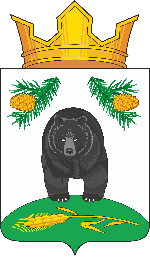 АДМИНИСТРАЦИЯ НОВОКРИВОШЕИНСКОГО СЕЛЬСКОГО ПОСЕЛЕНИЯПОСТАНОВЛЕНИЕ10.08.2020                                                                                                                          № 62с. НовокривошеиноКривошеинский районТомская областьО создании комиссии по  проверке готовности к отопительному периоду 2020-2021г.г.  теплоснабжающих организаций и потребителей тепловой энергииНовокривошеинского сельского поселения.В соответствии с постановлением Администрации Кривошеинского района от 14.04.2020 № 201 "О подготовке жилищно-коммунального и хозяйственного комплекса Кривошеинского района к работе в осенне-зимний период 2020-2021 годов», в целях подготовки объектов жилищно-коммунального хозяйства Новокривошеинского сельского поселения к отопительному сезону 2020-2021 г.г., по согласованию с представителями предприятий и учреждений,ПОСТАНОВЛЯЮ:1. Утвердить состав комиссии по подготовке объектов ЖКХ для работы в осенне-зимний период 2020-2021 г.г. в следующем составе:Саяпин А.О. – Глава Новокривошеинского сельского поселения, председатель комиссииСтреха Н.П. – специалист по ЖКХ, ГО и ЧС, секретарь комиссииЧлены комиссии:	Сибирское управления Ростехнадзора  (по согласованию)Данилов Д.В. – главный специалист по делам строительства и архитектуры Администрации Кривошеинского районаЧеркашина Е.Е. – главный специалист по вопросам ЖКХ Администрации Кривошеинского района Колпашников С.В. – директор ООО «Водовод-М»Глазачев В.А. – директор ООО «КСМУ» Омелич О.А. – директор МБОУ «Новокривошеинская ООШ» Шамак И.Н. – директор МБОУ «Малиновская ООШ» Гайдученко Т.П. – администратор с. Малиновка2. Постановление вступает в силу с даты его подписания.3. Контроль за исполнением настоящего постановления оставляю за собой.Глава Новокривошеинского сельского поселения                                                       А.О. Саяпин(Глава Администрации)Стреха Н.П.тел. 4-74-33ПрокуратураЧлены комиссии